      St Ives       v         BudeSaturday 26th November 2016KO 2:30 p.m.atSt Ives Recreation GroundLeague positions 2016-2017League positions 2016-2017League positions 2016-2017League positions 2016-2017League positions 2016-2017League positions 2016-2017League positions 2016-2017League positions 2016-2017League positions 2016-2017League positions 2016-2017PWDLFADBonPts7thSt Ives SW104062402192192512thBude10307159365-206214Today’s Tribute Western Counties West League fixturesMatch previews, reports, news, results, league tableand much more on the club website:www.stivesswrfc.co.uk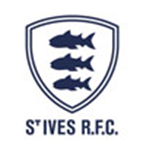 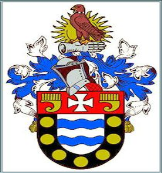 St Ives HakesVBude Ben Jenkin1  Jason Bolt Ben Taylor (Capt)2  Liam Cook Tom Chandler*3  Chris Allin*Jamie Prisk4  Will Kingdon (Capt)Jake Clemson*5  Paul Cholwill Martyn Lawrance6  David Gregory Archie Mc Kay*7  Edward Hilluam-Cooke* Harry Parton*8  Freddie Saxton* Sam Carter*9  Olly Mounce Paul Thirlby10  Andy Yates Pete Mabbott*11  Jack Horwell*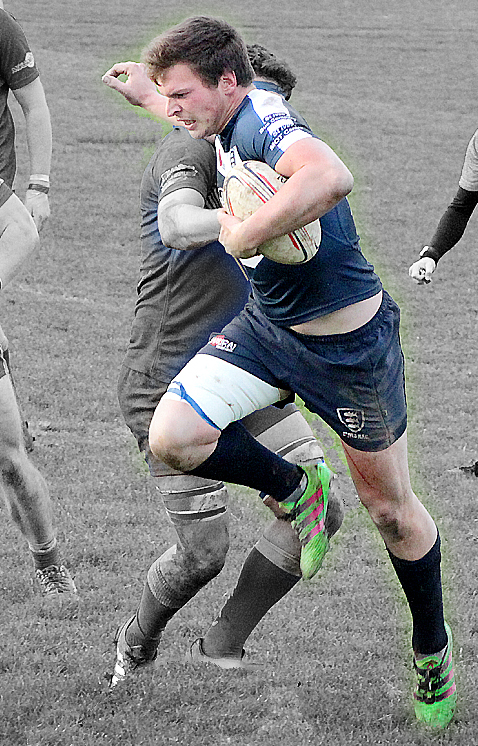  Steve Kenward*12  Charlie Watton* Jordan Gott*13  Olly DenfordJoe Rouncefield*14  Archie Harris*Lewis Thomas15  Dan PearceReplacementsReplacementsReplacements Liam Jolly*16  Lee Mills*Joel Stevens*17  Ryan Vincent*Jon Wright*18  Chris Ball*Referee: Andy Robinson (CRRS)Referee: Andy Robinson (CRRS)Referee: Andy Robinson (CRRS)*New players from the game in March*New players from the game in March*New players from the game in March